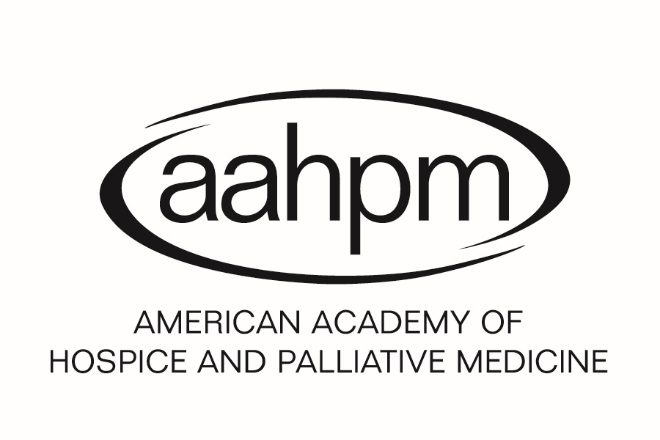 2017 Advertising ContractTo:	American Academy of Hospice and Palliative Medicine		8735 W. Higgins Rd.	Chicago, IL 60631	847/375-6470, fax 888/374-7259	rpfrey@aahpm.orgWe agree to contract for insertion(s) of _______ page ad at the rate of $_____________________.					(size)			[  ]   Newsletter:  ______ Spring    ______ Summer    _______ Fall    _______ WinterInsertion Order #: (If applicable): ____________________________This contract is authorized by: _______________________________	__________________				     Signature						DateAdvertiser information(Please print)Name ________________________________________Title _________________________________________Company _____________________________________Address ______________________________________City/state/zip __________________________________Phone (_________) ____________________________Fax (_________) ______________________________E-mail   ______________________________________Name of advertiser _____________________________Name of ad agency (if applicable) __________________    Payment informationYou may pay by either check or credit card.
Cost: $_____________		Check #___________________  (payable to AAHPM)Credit Card: 	 o MasterCard		o VISA		o American Express		o DiscoverBilling information (if different from Advertiser)(Please print)Name ________________________________________Title _________________________________________Company ____________________________________Address _____________________________________City/state/zip _________________________________Phone (________) _____________________________Fax (_________) ______________________________E-mail   ______________________________________Credit Card #___________________________________________ Expiration Date _______/_______   CVV:_________Card Holder Name______________________________________________Signature______________________________________________________